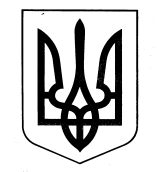 ХАРКІВСЬКА ОБЛАСНА ДЕРЖАВНА АДМІНІСТРАЦІЯДЕПАРТАМЕНТ НАУКИ І ОСВІТИ НАКАЗПро участь учнів відділення шорт-треку Харківського обласного вищого училища фізичної культури і спорту у навчально-тренувальному зборі з підготовки до Кубку УкраїниНа виконання Плану спортивно-масових заходів Харківського обласного вищого училища фізичної культури і спорту на 2017 рік, затвердженого заступником директора Департаменту науки і освіти Харківської обласної державної адміністрації, на підставі кошторису витрат на участь відділення шорт-треку у навчально-тренувальному зборі з підготовки до  Кубку України, затвердженого заступником директора Департаменту науки і освіти Харківської обласної державної адміністрації, враховуючи пункт 3.20 розділу 3 Статуту Харківського обласного вищого училища фізичної культури і спорту, затвердженого головою Харківської обласної ради 13 грудня 2016 року, керуючись статтею 6 Закону України «Про  місцеві державні адміністрації»,НАКАЗУЮ: Рекомендувати директору Харківського обласного вищого училища фізичної культури і спорту Попову А.М.:Забезпечити участь 4 учнів відділення шорт-треку у навчально-тренувальному зборі з підготовки до Кубку України у м. Харкові у такому складі: Воропаєва Дар’я, Маршук Анна, Неміро Нікіта, Неміро Владислав – учні 1 курсу.								Термін: 20.12.2017-27.12.20171.2.Відповідальність за життя, здоров’я та безпеку учнів під час участі у  навчально-тренувальному зборі з підготовки до Кубку України покласти на вчителя шорт-треку Журбу Тетяну Вікторівну.Витрати віднести: добові учнів за рахунок Харківського обласного вищого училища фізичної культури і спорту.Контроль за виконанням даного наказу покласти на заступника директора Департаменту науки і освіти Харківської обласної державної адміністрації – начальника управління освіти і науки В.В. Ігнатьєва.Заступник директора Департаменту						      О.О. Труш27.11.2017Харків№ 349